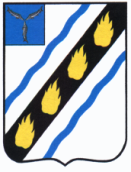 АДМИНИСТРАЦИЯСОВЕТСКОГО МУНИЦИПАЛЬНОГО  РАЙОНАСАРАТОВСКОЙ ОБЛАСТИПОСТАНОВЛЕНИЕот 17.02.2023   № 70р.п. СтепноеОб организации пожарно-профилактической работы в жилом секторе и на объектах с массовым пребыванием людей на территории Степновского муниципального образования Советского муниципального района Саратовской областиВ соответствии с Федеральными Законами от 21.12.1994 № 69-ФЗ «О пожарной безопасности» и от 06.10.2003 № 131-ФЗ «Об общих принципах организации местного самоуправления в Российской Федерации», в целях обеспечения пожарной безопасности и проведения пожарно-профилактической работы в жилом секторе и на объектах с массовым пребыванием людей на территории Степновского муниципального образования Советского муниципального района Саратовской области, руководствуясь Уставом  Советского  муниципального  района, администрация Советского муниципального района ПОСТАНОВЛЯЕТ:1. Утвердить  Положение о проведении пожарно-профилактической работы в жилом секторе и на объектах с массовым пребыванием людей на территории Степновского муниципального образования Советского муниципального района Саратовской области согласно приложению № 1.2. Руководителям муниципальных предприятий, организаций и учреждений с массовым пребыванием людей, расположенным на территории Степновского муниципального образования Советского муниципального района Саратовской области, обеспечить выполнение пожарно-профилактической работы в жилом секторе и на объектах с массовым пребыванием людей.3. Рекомендовать руководителям предприятий, организаций и учреждений с массовым пребыванием людей, расположенным на территории Степновского муниципального образования Советского муниципального района Саратовской области:- назначить приказами по предприятиям, организациям и учреждениям из числа работников, прошедших в установленном порядке обучение мерам пожарной безопасности, ответственных за проведение пожарно-профилактической работы среди работающего персонала;- обеспечить разработку и осуществление мер пожарной безопасности на подведомственных объектах и территориях;- укомплектовать подведомственные объекты стендами с наглядной агитацией и пропагандой в области пожарной безопасности.4. Рекомендовать руководителям организаций, осуществляющих эксплуатацию жилищного фонда и жителям многоквартирных домов, в которых выбран непосредственный способ управления многоквартирным домом на территории Степновского муниципального образования Советского муниципального района Саратовской области:- вести постоянную пожарно-профилактическую работу, включая проведение пропаганды требований в области пожарной безопасности в жилом секторе и инструктажи с населением, в том числе неработающим, с целью предупреждения возникновения пожаров и гибели людей;- осуществлять содержание дворовых территорий и подъездных путей в соответствии с требованиями, обеспечивающими беспрепятственный проезд пожарных автомобилей к возможным местам возникновения пожаров.5. Пожарно-профилактическую работу в жилом секторе и на объектах с массовым пребыванием людей на территории Степновского муниципального образования Советского муниципального района Саратовской области, организациях, учреждениях и предприятиях организовать и проводить в соответствии с Порядком, изложенным в приложении № 1 к настоящему постановлению.6. Утвердить план мероприятий по активизации пожарно-профилактической работы в жилом секторе и на объектах с массовым пребыванием людей на территории Степновского муниципального образования Советского муниципального района Саратовской области согласно приложению № 2.7. Назначить лицом, ответственным за проведение противопожарной пропаганды и обучение населения мерам пожарной безопасности, начальника отдела ГО и ЧС администрации Советского муниципального района.8. Контроль за исполнением настоящего постановления возложить на первого заместителя главы администрации Советского муниципального района.9. Настоящее постановление вступает в силу со дня его официального опубликования.Глава  Советского муниципального  района                                                                 С.В. ПименовГорбунов А.Н.5-00-38